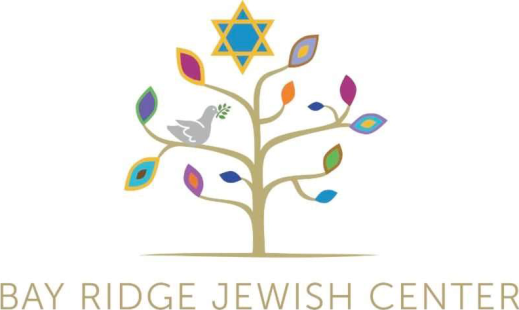 BAY RIDGE JEWISH CENTERCongregation Sheiris Israel405 81st Street Brooklyn, New York 11209Phone: 718-836-3103 / Fax: 718-745-4365office@brjc.org / www.brjc.orgHebrew SchoolNew & Returning Student Registration5783 School Year:September 21, 2022- June 7, 2023Wednesdays, 4-6 p.m.Please use one form for each student.  Student Name:  _______________________Hebrew Name: _____________________Birthdate:  _________________ School: __________________ Grade: ____________Parent/Guardian #1:Name:  _______________________________________________________________Address:  _____________________________________________________________Phone:  ____________________________________________ OK to Text?  (Yes/No)E-mail:  _____________________________________ We send weekly announcements.Parent/Guardian #2:Name:  _______________________________________________________________Address:  _____________________________________________________________Phone:  ____________________________________________ OK to Text?  (Yes/No)E-mail:  _____________________________________ We send weekly announcements.Medical:  Please describe any conditions, medications, or allergies that we should be aware of.  If medical attention is needed during school time, how would you like us to handle it?Attention/Emotional:  Please describe any learning challenges your child has such as paying attention (e.g. ADHD) or interacting with other students (e.g. sensitivity).Emergency Contact #1:Name:  ______________________________________________________________Phone:  ____________________________________Relationship________________Emergency Contact #2:Name:  ______________________________________________________________Phone:  ___________________________________ Relationship:________________Permissions:Who can pick up your child from Hebrew School?Name:  ______________________________________________________________Phone:  ___________________________________ Relationship:________________Name:  ______________________________________________________________Phone:  ___________________________________ Relationship:________________My child’s name may appear on the Hebrew School’s roster, website, or other printed/electronic material created by the synagogue.  (Yes/No)My child’s picture (without a name attached) may appear on BRJC’s website or             other printed/electronic material created by the synagogue.                (Yes/No)Bay Ridge Jewish Center has my permission to handle Medical Emergencies as deemed necessary.Parent’s Signature:  ____________________________________ Date:  ____________Other CommentsIs there any other information you would like us to know?Cost of Hebrew School:Annual Tuition per Student: $1,100 All Hebrew School families are required to be members of Bay Ridge Jewish Center.  Separate membership fees applyOnce you send in your application, we will be in touch with you to make the financial arrangements.  Payment plans and special arrangements based on financial hardship are available.  For more information contact Diane Sokol  [president@brjc.org].  All discussion are confidential.Thank you for enrolling your child in BRJC’s Hebrew School!We are glad that your child and family will be a part of our community this year.If you have any questions, please reach out by e-mail: hebrewschool@brjc.org.